Hoe ga je te werk?
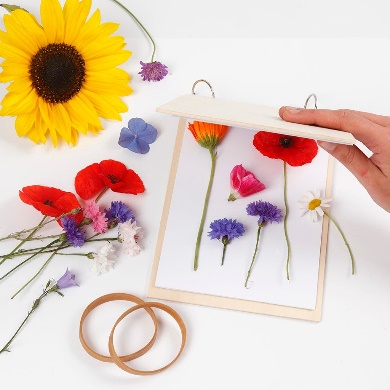 1Pluk bloemen en bladeren droog ze in de bloemenpers.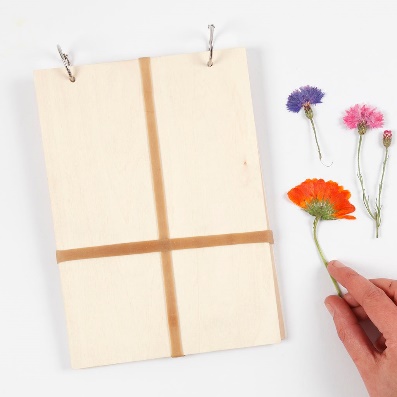 2Plaats de bijgevoegde elastiekjes om de bloemenpers en laat de bloemen en bladeren ongeveer 14 dagen drogen. 
De droogtijd kan variëren, afhankelijk van het soort bloemen en planten.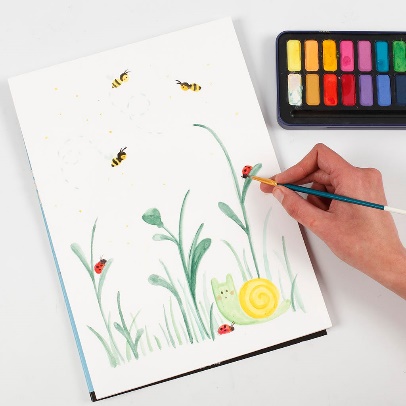 3Verf of teken de stelen van bloemen zonder de bloemhoofdjes.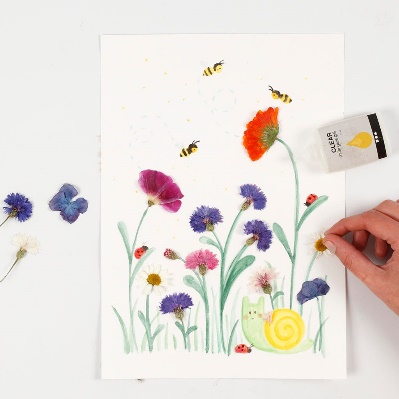 4Lijm de gedroogde bladeren en bloemhoofdjes op de tekening. 
Je kunt poster hangers gebruiken om je kunstwerk op te hangen.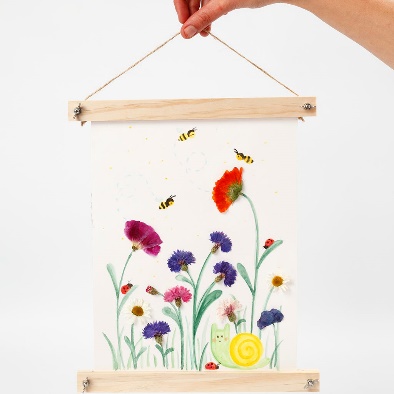 